УСТУПИТЕ ДОРОГУ ПОЖАРНОМУ АВТОМОБИЛЮ!Главное управление МЧС России по Калужской области обращается к автовладельцам с просьбой быть внимательными на дороге. В период повышенной пожарной опасности, на автодорогах области часто можно увидеть пожарные машины, которые спешат на место происшествия. Ведь от скорости прибытия на место пожара напрямую зависят жизни и здоровье людей. 
             Однако, несмотря на включенные проблесковые маячки и звуковую сигнализацию, не все водители считают своим долгом уступить дорогу спешащему по вызову спецавтомобилю, даже не задумываясь о том, что своими действиями обрекают кого-то на смерть. 
           «Водители транспортных средств с включенным проблесковым маячком синего и красного цвета и специальным звуковым сигналом, выполняя неотложное служебное задание, имеют преимущества перед другими участниками движения», - такими словами начинается пункт 3.1 правил дорожного движения Российской Федерации. «При приближении транспортного средства с включенным проблесковым маячком синего цвета и специальным звуковым сигналом водители обязаны уступить дорогу для обеспечения беспрепятственного проезда указанного транспортного средства». 
              Нередко огнеборцам приходится сталкиваться еще с одной серьёзной проблемой - это заставленные частным автотранспортом городские улицы и проезды жилых дворов. Пожарным машинам приходится двигаться медленно, балансируя между припаркованной техникой, теряя при этом драгоценное время. И если использование магистральной линии позволяет установить автоцистерну на значительном расстоянии от очага пожара, то автолестницу установить в том месте, где это необходимо, зачастую практически невозможно: для развертывания такой спецтехники нужна площадка. Таким образом, исчезает единственный шанс на спасение для тех, кто оказался в беде. 
Обращаем внимание автомобилистов на правила дорожного движения, касающиеся проезда и следования пожарной техники: 
- При приближении транспортного средства, имеющего указанные спецсигналы, водители обязаны уступить дорогу для обеспечения беспрепятственного проезда ТС. 
- Запрещается выполнять обгон указанного транспортного средства. 
- Приближаясь к стоящему транспортному средству с включенным проблесковым маячком синего цвета, водитель должен снизить скорость, чтобы иметь возможность немедленно остановиться в случае необходимости. 
- Выбирая место для стоянки или парковки, не забывайте оставлять свободными места для подъезда специальной техники. 

Нельзя допускать, чтобы из-за человеческого равнодушия и безучастия, люди оставались без помощи. 
Помощь может понадобиться каждому. Быть может, она спешит к вашим близким! Правила пожарной безопасности при использовании бытовых электроприборов и эксплуатации отопительных печей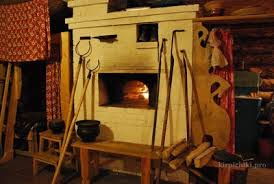 В связи с учащением пожаров из-за нарушений правил пожарной безопасности при пользовании бытовыми электроприборами и эксплуатации отопительных печей Главное управление МЧС России по Калужской области напоминает основные правила безопасности, соблюдение которых поможет избежать пожара. 

Если вы эксплуатируете электрический обогреватель, необходимо знать следующее: 
• пользуйтесь обогревателями только заводского производства, устанавливая эти приборы на безопасном расстоянии (указанном в техническом паспорте на изделие) от сгораемых предметов и материалов; 
• если электропроводка в доме, квартире старая, ветхая, а розетки неисправны, нужно пригласить квалифицированного электрика, не следует доверять ремонт электрооборудования случайным людям; 
• в одну розетку не рекомендуется включать более двух электроприборов, иначе из-за превышения максимально допустимой нагрузки может возникнуть аварийный режим работы электропроводки (разогрев токоведущих проводов и жил), в результате чего может возникнуть "короткое замыкание" и, как следствие, пожар; 
• уходя из дома даже на несколько минут, выключайте все электроприборы из розеток. 

Если вы эксплуатируете отопительную печь, необходимо знать следующее: 
• возле отопительной печи не должны находиться сгораемые материалы и предметы; 
• дрова для топки должны соответствовать размерам топливника; 
• топите печку всегда с закрытой дверцей топливника; 
• очищать дымоходы от сажи необходимо в начале отопительного периода и не реже одного раза в три месяца в течение всего отопительного периода; 
• предтопочный лист перед отопительной печью должен быть размером не менее 50х70 см, при этом складирование горючих материалов и дров на предтопочном листе не допускается; 
• ни в коем случае нельзя разжигать отопительную печь легковоспламеняющимися жидкостями (бензином, керосином и так далее); 
• золу, которую вы выгребаете из топки, утилизируйте в безопасное место; Никогда не оставляйте детей одних в помещении с включенными электроприборами или топящейся печкой! 

Если пожар все-таки возник: • сразу же звоните по телефонам 01, 001, 010 или 112; • постарайтесь как можно быстрее покинуть горящее помещение, помогите выйти из опасной зоны маленьким детям и престарелым людям; • покидая горящее помещение, обязательно закройте за собою двери и окна, иначе от притока свежего воздуха пожар разгорится еще быстрее; • дым на пожаре опаснее огня, поэтому, если помещение сильно задымлено, продвигайтесь к выходу на четвереньках, прикрыв нос и рот мокрой тканью; • если не можете вызвать пожарную охрану, стучите в пол, в стены, громко зовите на помощь соседей; попытайтесь доползти до дверей или окна, ждите помощи, лежа на полу: там больше свежего воздуха. Если пожар все-таки возник: • сразу же звоните по телефонам 01, 001, 010 или 112; • постарайтесь как можно быстрее покинуть горящее помещение, помогите выйти из опасной зоны маленьким детям и престарелым людям; • покидая горящее помещение, обязательно закройте за собою двери и окна, иначе от притока свежего воздуха пожар разгорится еще быстрее; • дым на пожаре опаснее огня, поэтому, если помещение сильно задымлено, продвигайтесь к выходу на четвереньках, прикрыв нос и рот мокрой тканью; • если не можете вызвать пожарную охрану, стучите в пол, в стены, громко зовите на помощь соседей; попытайтесь доползти до дверей или окна, ждите помощи, лежа на полу: там больше свежего воздуха. В случае любой чрезвычайной ситуации обращайтесь в Единую службу спасения Калужской области по телефону «01» или по сотовому телефону по номерам «010», «001» или «112», в зависимости от обслуживающего вас оператора сотовой связи. Телефон доверия Главного управления – 54-77-90.Будьте осторожны при пользовании газовым оборудованиемОсновные правила пользования бытовыми газовыми приборами:Є Перед пользованием плитой необходимо проветрить помещение и убедиться, что все краны перед верхними горелками и горелкой духовки закрыты, и только в этом случае следует полностью открыть кран на газопроводе к плите.ЄЗажженную спичку нужно поднести к горелке, затем открыть краник включаемой горелки, при этом газ должен загораться во всех отверстиях колпачка горелки.ЄГорение газа считается нормальным, если пламя горелки спокойное, голубоватое или фиолетовое. Если же пламя коптящее, с желтоватым оттенком, необходимо увеличить регулятором воздуха приток воздуха к горелке или уменьшить подачу газа, частично прикрыв краник на горелке.ЄПри пользовании плитой конфорочные кольца устанавливаются ребрами вверх. Нормальное пламя не должно выбиваться из-под кастрюли. Если же пламя выбивается из-под кастрюли, следует краником горелки его уменьшить. Посуду с широким дном нужно ставить на специальные конфорочные кольца с высокими ребрами, в противном случае может быть отравление продуктами неполного сгорания газа.ЄКогда содержимое посуды закипит, пламя нужно убавить, если оставить большое пламя, то это повлечет за собой бесполезное увеличение расхода газа, не ускорив приготовление пищи. Пламя регулируется поворотом ручки краника горелки.ЄПо окончании пользования горелкой нужно закрыть её краник.ЄПеред зажиганием горелки духовки, духовку необходимо проветрить путём резкого открытия и закрытия дверцы духовки (3-5 раз).ЄПлиту необходимо содержать в чистоте, не допуская её засорения (особенно горелок) пролитой пищей и т.д. При загрязнении газ будет сгорать не полностью, с выделением отравляющего угарного газа.-Не зажигайте одновременно более двух горелок.-Не пользуйтесь газовой плитой более двух часов.-По окончании пользования плитой проветрите кухню и квартиру.Уважаемые граждане! Если в квартире или в подъезде жилого дома Вы почувствовали запах газа, то немедленно сообщите об этом в аварийную службу газа по телефону «04» или «01». Категорически запрещается при этом пользоваться открытым огнем, курить или включать (выключать) электроприборы (в т. ч. электрический дверной звонок). В квартире перекройте кран перед газовым прибором. До приезда аварийной бригады обязательно проветрите помещение (подъезд).ВОСПРЕЩАЕТСЯ:Є Оставлять без присмотра работающие газовые приборы. Окончив пользоваться газом, не забывайте закрывать краны на газовых приборах и кран перед ними.Є Использовать помещение, где установлены газовые приборы для сна и отдыха.ЄПользоваться газовыми приборами при отсутствии тяги или неисправной вентиляции.ЄДопускать к пользованию газом детей дошкольного возраста, лиц не знакомых с правилами пользования газом в быту.Є Сушить белье над газовой плитой.ЄСамостоятельно заниматься ремонтом, заменой и перестановкой газовой плиты.ЄИспользовать газовые приборы для обогрева помещений.ЄВходить в подвал здания с открытым огнем, если почувствовали запах газа.Помните: Безопасность Вас и ваших соседей зависит от соблюдения Вамиправил пользования бытовыми газовыми приборами!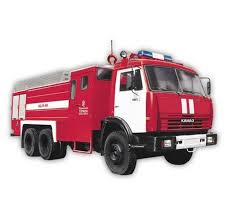 Версия для печати Версия для печати Версия для печати Версия для печати 